NAVODILO ZA DELOPonedeljek, 20. 4. 2020DRU:  LJUBLJANA -  GLAVNO MESTO SLOVENIJEDanes in naslednjo uro - v sredo,  se boš učil o našem glavnem mestu. Vseh nalog ti ni potrebno opraviti danes. Lahko jih razporediš še na sredo.V zvezek napiši naslov Ljubljana - glavno mesto in datum, kot vedno. V petih povedih zapiši, kaj veš o Ljubljani kot glavnem mestu.Odpri učbenik na strani 111, 112  in 113. Vsebino zapisa preberi najprej tiho, nato glasno in si oglej slike. Po drugem branju, pri vsakem odstavku,  na kratko zapiši  o čem govori (zraven odstavka prilepi samolepilni listek in nanj zapiši bistvo).Po zapisu in branju si  prepiši povzetek in razlago pojmov s strani 113. Če je v besedilu še kakšen pojem, ki ga ne razumeš, koga vprašaj (lahko tudi meni pošlješ vprašanje) ali pa poišči  razlago na internetu.Po končanem delu odpri povezavi, ki te popeljeta v čas koliščarjev in rimske Ljubljane – Emone.https://www.youtube.com/watch?v=m_3uXApIH1ohttps://www.youtube.com/watch?v=aemZU26AjTgNa povezavi si lahko ogledaš še kratek film, ki Ljubljano prikazuje malo drugače.https://www.youtube.com/watch?v=06wZ3Pce-AE Za konec odgovori na vprašanja. Pomagaj si z učbenikom, a najprej poskušaj sam, ker le tako boš od tega učenja odnesel nekaj znanja.Kje je bilo že pred več kot 4000 leti mostiščarsko naselje?Kaj je Emona in kje je nastala?S čim so se ukvarjali prebivalci v Emoni?Kje je nastala srednjeveška Ljubljana?Kako je bila sestavljena Stara Ljubljana?Kdo vse je živel v srednjeveški Ljubljani?Naštej nekaj pomembnih ustanov v Ljubljani.Če veš kakšno zanimivost o Ljubljani, jo nam posreduj.NIT: PREHRANJEVALNE VERIGE IN PREHRANJEVALNI SPLETIV učbeniku na strani 71, 72, 73 in 74 pozorno najmanj dvakrat preberi vsebino zapisa o prehranjevalni verigi in prehranjevalnem spletu.V zvezek napiši zgornji naslov in datum. Če ti v zapisu kakšna beseda ni razumljiva, jo napiši v zvezek in me vprašaj na skupni uri. Skupaj bomo poiskali razlago zanjo. Podrobno razlago učne vsebine si lahko ogledaš še na spodnji povezavi. https://drive.google.com/file/d/1kZo0KXA73ZKVTCd6Ll90Yy5VSCdLuHJo/viewVse naloge delaj v zvezek. Prepiši povzetek v zelem okvirčku na strani 74. Iz prehranjevalnega spleta v učbeniku na strani 72 sestavi tri prehranjevalne verige in jih zapiši ali nariši v zvezek._________________________________________________________________ _________________________________________________________________ _________________________________________________________________Vprašanji prepiši v zvezek in nanju odgovori.Katera bitja so vedno na začetku prehranjevalne verige?Kaj bi se zgodilo, če ne bi bilo rastlinojedcev?Sestavi po eno prehranjevalno verigo za gozd, travnik in mlako. Pomagaj si s tabelo v učbeniku na strani 70.gozd ________________________________________________________travnik ______________________________________________________mlaka _______________________________________________________ MAT: Danes se boš ponovno srečal s prikazi. Kar nekaj nalog v povezavi s to učno vsebino si že rešil. V zvezek napiši naslov PRIKAZI, ponedeljek, 20. 4. 2020Podrobno si oglej skeniran učni list. Če imaš možnost, ga natisni, prilepi v zvezek in pisno odgovori na vprašanja. 4. nalogo izpusti, 5. pa reši. Če UL ne moreš natisniti, pisno odgovori na vprašanja v zvezek, prepiši 5. nalogo in jo reši. (Da vam malo prišepnem. Pri 5. nalogi je celota 20, 5 učencev je potem  vseh.) Reši naloge v DZ stran 102, 103, 104 in 105. Preveri z rešitvami. SLJ: TELEVIZIJSKI SPOREDNajprej nekaj vprašanj zate. Ali si velik ljubitelj gledanja televizije? Koliko časa na dan porabiš za gledanje TV? Katere oddaje najraje gledaš? Se doma vedno lahko zmenite, katero oddajo, film, šport boste gledali? Če je več predlogov, kateri zmaga? Pri današnjih televizijah to verjetno ni več takšen problem, ker ti film, oddajo lahko pogledaš kasneje.Televizijske sporede dobiš v tiskani obliki in na spletu. Je pa programov zelo veliko, tako, da se sami večkrat težko odločimo, kaj bomo gledali. Pri TV sporedu moramo biti pozorni na določene oznake pri filmih, oddajah kot so podpisi za gluhe, neprimerno za mlajše od 15 let ipd.V učbeniku na strani 60 si natančno oglej TV spored  SLOVENIJA 2 za ponedeljek, 29. aprila. Razlaga pomena besed ti bo v veliko pomoč pri samostojnem delu.V zvezek (abeceda) napiši naslov TELEVIZIJSKI SPORED, ponedeljek, 20. 4. 2020Pisno odgovori na vprašanja v učbeniku na strani 83. Odgovarjaj v celih povedih, pazi na lepopis. Pošlji mi v pregled.ŠPO: Danes je na vrst živalska telovadba. Ja, prav si slišal. Oponašal boš gibanje posameznih živali. Kar pogumno. Lahko dodaš še glas, samo pazi, da ti ne bodi vsi okrog tebe pobegnili.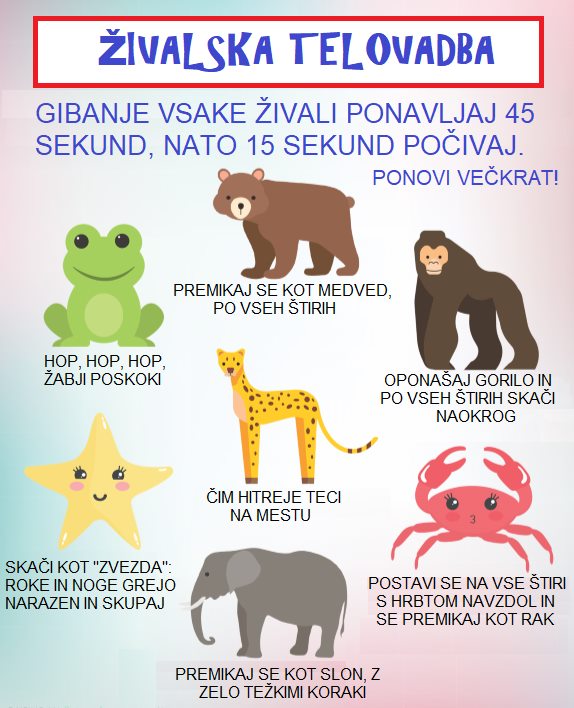 